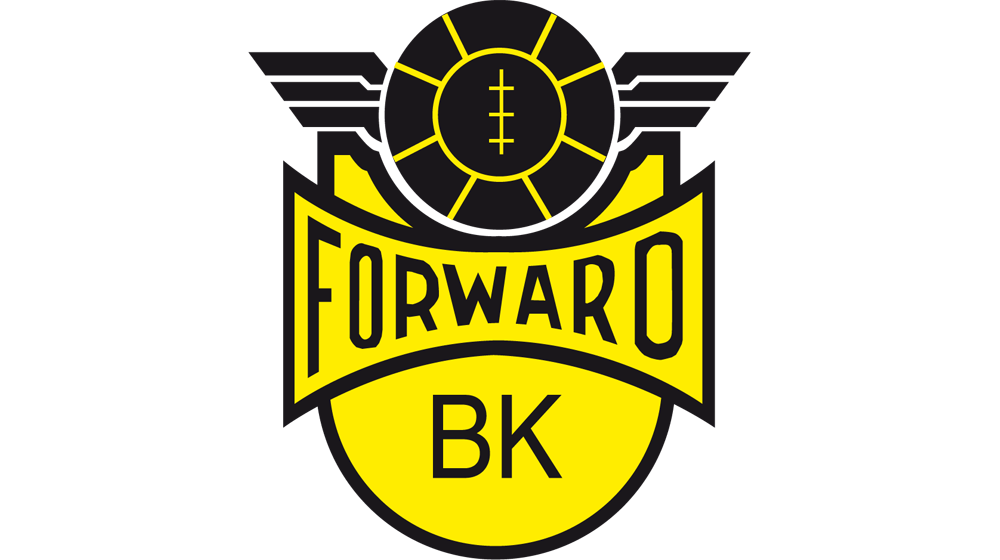 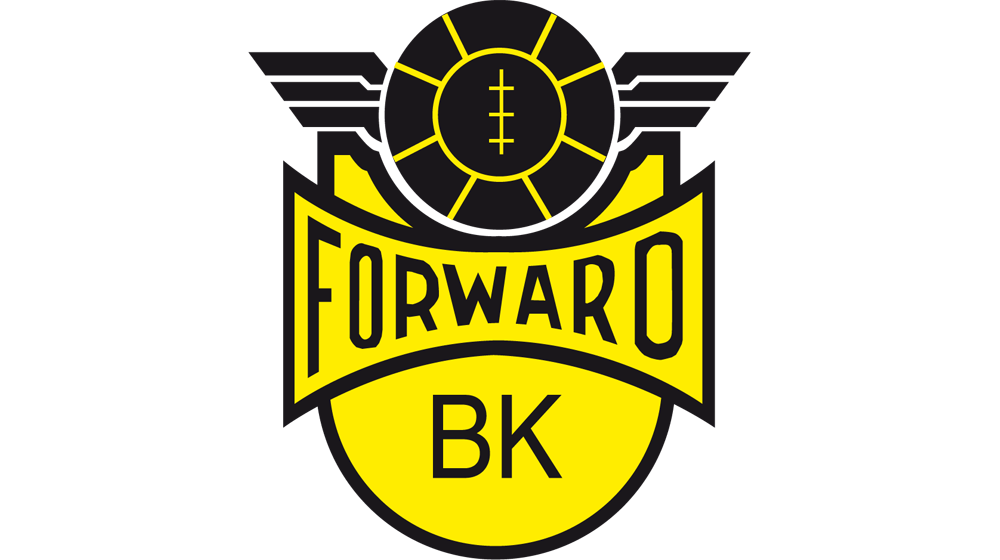 Akademin verkar efter vår värdegrundI BK Forward jobbar och verkar vi efter vår värdegrund. Vår värdegrund ska prägla vårt uppträdande mot andra människor då vi representerar BK Forward i alla sammanhang. Som spelare i ett av våra ungdomslag i akademin är det viktigt att man visar respekt för lagets och föreningens regler. Vår verksamhet ska präglas av ömsesidig respekt och ansvarstagande, att alla ska ha kul på lagets aktiviteter samt att vi stimulerar till att man som spelare blir motiverad att vilja komma tillbaka till nästa aktivitet. Vår verksamhet präglas även av att det finns en god sammanhållning i respektive akademilag.Vi har därför skapat detta fotbollskontrakt mellan dig, laget, akademin samt med medgivande från din/a vårdnadshavare. I kontraktet framgår det tydligt vilka regler som vi som förening förväntar oss att akademins aktiva medlemmar följer. Det framgår också vad det blir för konsekvenser om reglerna inte följs.Generella regler som medlem i BK Forward:Vi ser till att bära rätt klädsel under lagets aktivitet (BKF-kläder) och vi passar tider.Vi visar respekt för och har en positiv inställning till lagets medlemmar, domare och motståndare.Vi lyssnar på varandra, peppar varandra och tänker på hur vi pratar med varandra.Vi kommer väl förberedda till träning och match och gör alltid vårt bästa för laget.Vi svär inte och självklart slåss vi aldrig.Som förälder/vårdnadshavare gäller följande:Vi deltar på lagets/klubbens annonserade möten och på av föreningen tillsatta uppdrag.Vårdnadshavare har skyldighet att engagera sig i skjutsning till/från match. Vårdnadshavare skall uppträda korrekt vid match och träningssituation. Inte kritisera domare, motståndare eller egna spelare/ ledare. Uppmuntra och sprid positiv energi, inte bara till sin egen son. Avdramatisera förluster och minska fokuseringen på resultat. Låta ledarna coacha och leda laget.För att kunna bedriva akademin krävs att alla som spelar i den följer de betalningar som klubben/laget vill ha in som medlemsavgifter, betalning till bussar, bensin eller försäljningar som ordnas av klubben eller laget. Spelare/vårdnadshavare behöver ha en dialog med föreningen ifall det uppstår problem med betalning. Att kontinuerligt inte betala på utsatt tid samt att inte besvara sms-påminnelser om betalning kan komma påverka fortsatt spel i akademin.Som spelare gäller följande:Frånvaro ska rapporteras av spelarna själva.Frånvaro ska rapporteras direkt till huvudtränaren med sms/samtal.Frånvaro ska rapporteras före kl 12:00 samma dag (självklart med reservation för att saker kan ske oförutsett).För att få möjlighet till matchspel krävs träningsnärvaro på minst 75% (baserat på de senaste tre månaderna).Om spelaren har under 75% närvaro ansvarar ledaren för att kalla till ett individuellt samtal med spelaren och dess vårdnadshavare för att inleda en dialog om anledningen till detta och hur spelarens träningsnärvaro kan höjas.Konsekvenser om ovanstående regler inte följs:Om spelaren bryter mot reglerna har ledaren rätt att ge konsekvens därefter. Sker det vid upprepade tillfällen så kommer ledaren att kalla till individuellt samtal tillsammans med akademiansvarig och spelarens vårdnadshavare. Spelaren får en skriftlig erinran och informeras om att en sista chans ges till förändring. Upprepar sig ändå spelarens beteende ska denne skriftligen informeras om uteslutning från akademin.Om spelaren använder fysiska handlingar (slåss eller sparkas) eller säger kränkande ord till någon stängs spelaren av direkt och ledaren rapporterar till akademiansvarig om händelsen. Akademiansvarig tillsammans med ledaren avgör hur långt uppehåll spelaren ska ha från fotbollen.SPELARENS NAMN: ________________________________ 	        DATUM: _______________________VÅRDNADSHAVARENS NAMN: _____________________________    DATUM: _______________________